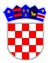 	REPUBLIKA  HRVATSKAVUKOVARSKO-SRIJEMSKA ŽUPANIJAOPĆINA NEGOSLAVCIOpćinski načelnikKLASA: 400-09/20-01/01URBROJ : 2196/06-01-21-02Negoslavci, 22.10.2021. godine	Na temelju članka 28. stavka 1. Zakona o javnoj nabavi (''Narodne novine'' broj 120/16), u skladu sa Rebalansom proračuna Općine Negoslavci za 2021. godinu (Službeni glasnik Općine Negoslavci broj 04/21) i članka 32., stavka 2., točke 2. Statuta Općine Negoslavci (Službeni glasnik Općine Negoslavci broj 01/21), Općinski načelnik Općine Negoslavci dana 22.10.2021. godine donosi  Izmjene i dopune Plana javne nabave za 2021. godinuČlanak 1.	U Planu javna nabave Općine Negoslavci za 2021. godinu (KLASA: 400-09/20-01/01, URBROJ: 2196/06-01-20-01, od 29.12.2020. godine) članak 3. mijenja se i glasi:		„Za 2021. godinu utvrđuje se nabava radova, usluga i roba i to:Članak 4..	Ove Izmjene i dopune Plana javne nabave će se objaviti u Službenom glasniku Općine Negoslavci i na internetskoj stranici Općine Negoslavci http://opcina-negoslavci.hr/ , a stupaju na snagu dan nakon dana objave na internetskoj stranici Općine Negoslavci.Općinski načelnik:    Dušan JeckovEvidencijski brojPredmet nabaveCPVProcijenjena vrijednostnabaveVrsta postupka uključujući posebne režime nabave i jednostavnu nabavuNavodPlanira li se predmet nabave podijeliti na grupeNavod sklapa li se ugovor ili okvirni sporazumPlaniranipočetak postupkaPlanirano trajanje ugovora ili okvirnog sporazumaNapomena1/21Stručno osposobljavanje („Zaželi“) zaposlenih80000000-484.800,00Postupak jednostavne nabaveNEUgovor3/213 mjeseca-2/21Nabava paketića92331210-530.000,00Postupak jednostavne nabaveNENarudžbenica1/211 mjesec-3/21Održavanje i sanacija lokalnih cesta45233141-9900.000,00Postupak jednostavne nabaveNEUgovor5/211 godina-4/21Materijali dijelovi za tekuće i investicijsko održavanje građevinskih objekata44192000-245.000,00Postupak jednostavne nabaveNENarudžbenica9/211 godina-5/21Investicijsko održavanje postrojenja, opreme i prijevoznih sredstava50100000-635.000,00Postupak jednostavne nabaveNENarudžbenica3/211 godina-6/21Deratizacija i dezinsekcija90923000-365.000,00Postupak jednostavne nabaveNEUgovor4/211 godina-7/21Uređenje javne rasvjete na području Općine Negoslavci50232100-1170.000,00Postupak jednostavne nabaveNEUgovor1/211 godina-8/21Usluge čišćenja divljih deponija90730000-3100.000,00Postupak jednostavne nabaveNENarudžbenica3/211 godina-9/21Uređenje centra Općine – izgradnja parkinga71400000-2300.000,00Postupak jednostavne nabaveNEUgovor2/211 godina-10/21Reprezentacija (uključivo i EU projekti)15000000-840.000,00Postupak jednostavne nabaveNENarudžbenica1/211 godina-11/21Nabavka opreme za dječje igralište37535200-930.000,00Postupak jednostavne nabaveNENarudžbenica5/211 godina-12/21Uređenje komunalne infrastrukture – kanalska mreža44115100-0200.000,00Postupak jednostavne nabaveNEUgovor4/211 godina-13/21Oprema za odlaganje komunalnog otpada44613800-850.000,00Postupak jednostavne nabaveNEUgovor3/211 godina-14/21Proizvodi za osobnu higijenu za krajnje korisnike-projekt „Zaželi“33700000-760.000,00Postupak jednostavne nabaveNEUgovor1/211 godina-15/21Uređenje groblja u Negoslavcima – parking i ograda 45215400-1450.000,00Postupak jednostavne nabaveNEUgovor6/216 mjeseci-16/21Zgrada nogometnog igrališta – uređenje prostorija u teretanu45316100-6200.000,00Postupak jednostavne nabaveNEUgovor7/216 mjeseci-17/21Urbano-komunalna oprema34928400-232.000,00Postupak jednostavne nabaveNENarudžbenica5/211 godina-18/21Paketi za potrebite15897300-530.000,00Postupak jednostavne nabaveNENarudžbenica3/211 godina-19/21Uklanjanje divlje deponije Grabovo90522400-6600.000,00Postupak jednostavne nabaveNEUgovor11/211 godina-